Nome della Scuola: ……………………………………………………………………Città: …………………………………………………………………………………...Si chiede di partecipare alla prossima Etniade matematica.Tipologie di istituti o indirizzi presenti nella scuola e nelle sedi staccate (Liceo Classico, Liceo Scientifico, Liceo Socio-psico-pedagogico, Istituto tecnico,  ecc.)  e relativo numero di classi del biennio:Nome del docente referente per l’Etniade  ………………………………………..…E-mail …………………………………. Tel. ……………………………………….Nome del docente accompagnatore ………………………………………………..…..E-mail ……………………………..…………………………………………………...								Il Dirigente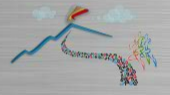  ETNIADE  MATEMATICA Modulo di iscrizioneTipologiaNumero classi del biennio